Společnost ESKO-T s.r.o. ve spolupráci s HUHTAMAKI Česká republika a.s.vyhlašuje 11. ročník soutěže pod názvem„SOUTĚŽÍME S TŘÍDÍLKEM“ve sběru papíru pro školní rok 2015 - 2016Cílem soutěže je co nejvíce papíru předat k dalšímu využití a tak šetřit přírodní zdroje a energii potřebnou na výrobu nového papíru.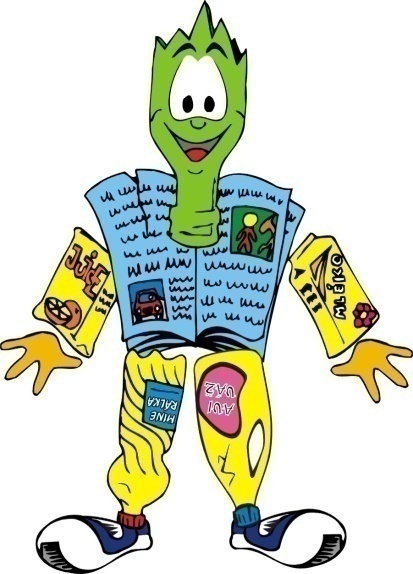                                           ČASOVÝ ROZVRH:                                              Termín zahájení:			     14. 9. 2015                                                Termín uzávěrky:			     27. 5. 2016                                                 Termín vyhlášení výsledků:		do 17. 6. 2016			       	  Termín předání odměn:		do 24. 6. 2016             PRAVIDLA SOUTĚŽE:Jak se přihlásit?Do soutěže se mohou přihlásit mateřské školy, základní aspeciální školy.Vyplněnou přihlášku odešlete nejpozději do 2. 10. 2015!!! na adresu:ESKO-T s.r.o., Hrotovická 232, 674 01 Třebíč.Přihlášku můžete poslat také na e-mail: p.pyskova@esko-t.czPřípadné dotazy Vám zodpovíme na zelené lince 800 100 879.Přihlášky, které budou doručeny po tomto termínu, nebudou zapojeny do soutěže!!PRŮBĚH SOUTĚŽE:úkolem školy je za celou dobu soutěže nasbírat co největší množství papíru papír musí být roztříděn na: 	noviny a časopisyostatní (kancelářský papír, možno i skartovaný)kartony (omezené množství)jednotlivé druhy papíru musí být svázány do balíků nebo uloženy do krabic, papír nesmí být mokrý nebo jinak znečištěnýna telefonickou objednávku zástupcem školy bude v dohodnutém termínu bezplatně přistaven nákladní automobil s osádkoupapír bude odvezen ke zvážení; zvážené množství bude průběžně evidovánosoutěž bude hodnocena podle dvou kritérií:  podle množství na osobupodle celkového množstvíve dvou kategoriích – Mateřské školy a Základní školyna základě vážních lístků vystavených na dotřiďovací lince, si zástupce školy vyzvedne platbu v kanceláři společnosti ESKO-T s.r.o. vždy 10. v měsíci od 8 do 14 hodin. V případě, že datum připadne na sobotu nebo neděli, platbu lze vyzvednout vždy po telefonické domluvě na bezplatné lince 800 100 879 - paní Mgr. Ludmila Sucháodvoz i vážení papíru bude zajištěno na náklady pořadatele soutěževýkupní cena je stanovena na 1,- Kč/1kg, ESKO-T s.r.o. si vyhrazuje právo na úpravu ceny během soutěže dle změny výkupní ceny na trhuprůběžná evidence a výsledky soutěže budou zveřejněny na www.esko-t.czkontakt pro přistavení automobilu: 734 603 104, b.prochazkova@esko-t.czHodnocení a systém odměnPo termínu uzávěrky budou vyhodnoceny z každé kategorie (mateřské školy, základní školy) 3 nejlepší školy podle množství na osobu a podle celkového množství.Odměny podle množství na osobu:Mateřské školy:cena – poukaz na odběr zboží ve velkoobchodě BELM v hodnotě 3.000 Kčcena – poukaz na odběr sportovního zboží v hodnotě 2.000 Kčcena – poukaz do knihkupectví v hodnotě 1.000 KčZákladní školy:cena – návštěva Alternátoru – Ekotechnické centrum Třebíčcena – poukaz na odběr sportovního zboží v hodnotě 2.000 Kčcena – poukaz do knihkupectví v hodnotě 1.000 KčOdměny podle celkového množství:Mateřské školy:cena – poukaz na odběr sportovního zboží v hodnotě 2.000 Kčcena – poukaz na odběr zboží ve velkoobchodě BELM v hodnotě 2.000 Kčcena – poukaz do knihkupectví v hodnotě 1.000 KčZákladní školy:cena – poukaz do pizzerie v hodnotě 2.000 Kčcena – poukaz na odběr zboží ve velkoobchodě BELM v hodnotě 2.000 Kčcena – poukaz do knihkupectví v hodnotě 1.000 KčNejlepší sběrače nebo třídu si ohodnotí škola sama.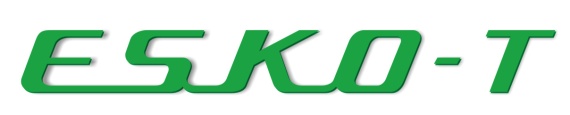 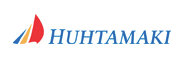 